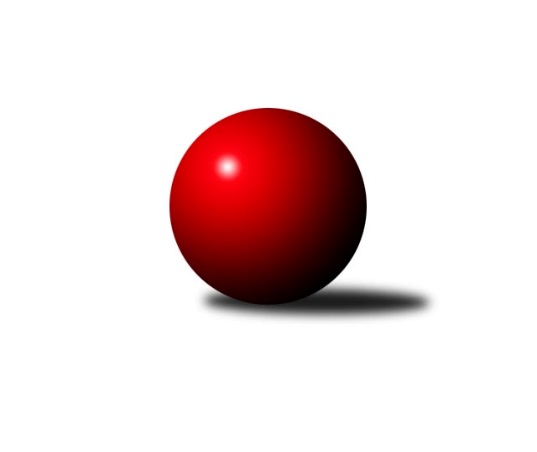 Č.1Ročník 2012/2013	4.10.2012Nejlepšího výkonu v tomto kole: 1586 dosáhlo družstvo: TJ Odry ˝B˝Okresní přebor Nový Jičín 2012/2013Výsledky 1. kolaSouhrnný přehled výsledků:TJ Frenštát p.R. ˝B˝	- KK Lipník nad Bečvou ˝B˝	2:8	1437:1544		3.10.TJ Sokol Sedlnice ˝B˝	- TJ Odry ˝B˝	4:6	1577:1586		4.10.TJ Spartak Bílovec˝B˝	- TJ Sokol Sedlnice˝C˝	2:8	1546:1552		4.10.Tabulka družstev:	1.	TJ Sokol Sedlnice˝C˝	1	1	0	0	8 : 2 	 	 1552	2	2.	KK Lipník nad Bečvou ˝B˝	1	1	0	0	8 : 2 	 	 1544	2	3.	TJ Odry ˝B˝	1	1	0	0	6 : 4 	 	 1586	2	4.	TJ Sokol Sedlnice ˝B˝	1	0	0	1	4 : 6 	 	 1577	0	5.	TJ Spartak Bílovec˝B˝	1	0	0	1	2 : 8 	 	 1546	0	6.	TJ Frenštát p.R. ˝B˝	1	0	0	1	2 : 8 	 	 1437	0Podrobné výsledky kola:	 TJ Frenštát p.R. ˝B˝	1437	2:8	1544	KK Lipník nad Bečvou ˝B˝	Tomáš Hromada	 	 193 	 164 		357 	 0:2 	 410 	 	210 	 200		Jan Špalek	Pavel Tobiáš	 	 174 	 199 		373 	 2:0 	 328 	 	168 	 160		Martin Sekanina	Jiří Petr	 	 176 	 206 		382 	 0:2 	 393 	 	191 	 202		Vlastimila Kolářová	Zdeněk Zouna	 	 171 	 154 		325 	 0:2 	 413 	 	217 	 196		Jaroslav Kopparozhodčí: Nejlepší výkon utkání: 413 - Jaroslav Koppa	 TJ Sokol Sedlnice ˝B˝	1577	4:6	1586	TJ Odry ˝B˝	Michaela Tobolová	 	 190 	 183 		373 	 0:2 	 429 	 	211 	 218		Jiří Brož	Renáta Janyšková	 	 208 	 192 		400 	 2:0 	 383 	 	188 	 195		Jan Šebek	Rostislav Kletenský	 	 199 	 232 		431 	 2:0 	 361 	 	177 	 184		Daniel Ševčík st.	Jan Schwarzer	 	 207 	 166 		373 	 0:2 	 413 	 	202 	 211		Jaroslav Míkarozhodčí: Nejlepší výkon utkání: 431 - Rostislav Kletenský	 TJ Spartak Bílovec˝B˝	1546	2:8	1552	TJ Sokol Sedlnice˝C˝	Filip Sýkora	 	 182 	 195 		377 	 0:2 	 382 	 	184 	 198		David Juřica	Miloš Šrot	 	 185 	 200 		385 	 0:2 	 408 	 	205 	 203		Stanislav Brejcha	David Binar	 	 185 	 207 		392 	 2:0 	 368 	 	195 	 173		Veronika Poláčková	Emil Rubač	 	 201 	 191 		392 	 0:2 	 394 	 	185 	 209		David Mrkvicarozhodčí: Nejlepší výkon utkání: 408 - Stanislav BrejchaPořadí jednotlivců:	jméno hráče	družstvo	celkem	plné	dorážka	chyby	poměr kuž.	Maximum	1.	Rostislav Kletenský 	TJ Sokol Sedlnice ˝B˝	431.00	306.0	125.0	6.0	1/1	(431)	2.	Jiří Brož 	TJ Odry ˝B˝	429.00	305.0	124.0	2.0	1/1	(429)	3.	Jaroslav Míka 	TJ Odry ˝B˝	413.00	283.0	130.0	6.0	1/1	(413)	4.	Jaroslav Koppa 	KK Lipník nad Bečvou ˝B˝	413.00	287.0	126.0	8.0	1/1	(413)	5.	Jan Špalek 	KK Lipník nad Bečvou ˝B˝	410.00	275.0	135.0	6.0	1/1	(410)	6.	Stanislav Brejcha 	TJ Sokol Sedlnice˝C˝	408.00	283.0	125.0	5.0	1/1	(408)	7.	Renáta Janyšková 	TJ Sokol Sedlnice ˝B˝	400.00	288.0	112.0	11.0	1/1	(400)	8.	David Mrkvica 	TJ Sokol Sedlnice˝C˝	394.00	249.0	145.0	4.0	1/1	(394)	9.	Vlastimila Kolářová 	KK Lipník nad Bečvou ˝B˝	393.00	268.0	125.0	5.0	1/1	(393)	10.	David Binar 	TJ Spartak Bílovec˝B˝	392.00	290.0	102.0	12.0	1/1	(392)	11.	Emil Rubač 	TJ Spartak Bílovec˝B˝	392.00	294.0	98.0	11.0	1/1	(392)	12.	Miloš Šrot 	TJ Spartak Bílovec˝B˝	385.00	254.0	131.0	3.0	1/1	(385)	13.	Jan Šebek 	TJ Odry ˝B˝	383.00	262.0	121.0	6.0	1/1	(383)	14.	Jiří Petr 	TJ Frenštát p.R. ˝B˝	382.00	277.0	105.0	9.0	1/1	(382)	15.	David Juřica 	TJ Sokol Sedlnice˝C˝	382.00	283.0	99.0	9.0	1/1	(382)	16.	Filip Sýkora 	TJ Spartak Bílovec˝B˝	377.00	281.0	96.0	10.0	1/1	(377)	17.	Jan Schwarzer 	TJ Sokol Sedlnice ˝B˝	373.00	260.0	113.0	11.0	1/1	(373)	18.	Michaela Tobolová 	TJ Sokol Sedlnice ˝B˝	373.00	270.0	103.0	6.0	1/1	(373)	19.	Pavel Tobiáš 	TJ Frenštát p.R. ˝B˝	373.00	285.0	88.0	15.0	1/1	(373)	20.	Veronika Poláčková 	TJ Sokol Sedlnice˝C˝	368.00	263.0	105.0	7.0	1/1	(368)	21.	Daniel Ševčík  st.	TJ Odry ˝B˝	361.00	272.0	89.0	15.0	1/1	(361)	22.	Tomáš Hromada 	TJ Frenštát p.R. ˝B˝	357.00	258.0	99.0	9.0	1/1	(357)	23.	Martin Sekanina 	KK Lipník nad Bečvou ˝B˝	328.00	240.0	88.0	14.0	1/1	(328)	24.	Zdeněk Zouna 	TJ Frenštát p.R. ˝B˝	325.00	229.0	96.0	21.0	1/1	(325)Sportovně technické informace:Starty náhradníků:registrační číslo	jméno a příjmení 	datum startu 	družstvo	číslo startu
Hráči dopsaní na soupisku:registrační číslo	jméno a příjmení 	datum startu 	družstvo	Program dalšího kola:2. kolo11.10.2012	čt	17:00	TJ Odry ˝B˝ - TJ Spartak Bílovec˝B˝	11.10.2012	čt	17:00	KK Lipník nad Bečvou ˝B˝ - TJ Sokol Sedlnice ˝B˝	11.10.2012	čt	17:00	TJ Sokol Sedlnice˝C˝ - TJ Frenštát p.R. ˝B˝	Nejlepší šestka kola - absolutněNejlepší šestka kola - absolutněNejlepší šestka kola - absolutněNejlepší šestka kola - absolutněNejlepší šestka kola - dle průměru kuželenNejlepší šestka kola - dle průměru kuželenNejlepší šestka kola - dle průměru kuželenNejlepší šestka kola - dle průměru kuželenNejlepší šestka kola - dle průměru kuželenPočetJménoNázev týmuVýkonPočetJménoNázev týmuPrůměr (%)Výkon1xRostislav KletenskýSedlnice B4311xJaroslav KoppaLipník B108.694131xJiří BrožTJ Odry B4291xRostislav KletenskýSedlnice B108.264311xJaroslav KoppaLipník B4131xJan ŠpalekLipník B107.94101xJaroslav MíkaTJ Odry B4131xJiří BrožTJ Odry B107.764291xJan ŠpalekLipník B4101xStanislav BrejchaSedlnice C105.394081xStanislav BrejchaSedlnice C4081xJaroslav MíkaTJ Odry B103.74413